MINISTRY OF TOURISMREPUBLIC OF SOUTH AFRICAPrivate Bag X424, Pretoria, 0001, South Africa. Tel. (+27 12) 444 6780, Fax (+27 12) 444 7027Private Bag X9154, Cape Town, 8000, South Africa. Tel. (+27 21) 469 5800, Fax: (+27 21) 465 3216Ref: TM2/1/1/0NATIONAL ASSEMBLY:QUESTION FOR WRITTEN REPLY:Question Number:	1909Date of Publication:	16 September 2016NA IQP Number:	28Date of reply:		Mr T W Mhlongo (DA) to ask the Minister of Tourism:(1)	(a) What is the current status of the process to appoint a chief executive officer for SA Tourism and (b) by what date will the specified position be filled;(2)	what amount did SA Tourism spend on the remuneration of board members in the (a) 2013-14, (b) 2014-15 and (c) 2015-16 financial years;(3)	(a) what are the details of the current vacancy rate at SA Tourism and (b) how do the specified vacancies affect the performance of SA Tourism, especially relating to marketing activities?  NW2220EReply:(a) Following Cabinet’s concurrence on 28 September 2016, the recommended candidate, Mr Sisa Ntshona was notified of his appointment as CEO by the SA Tourism Board.(b) Mr Ntshona will assume duties on 3 October 2016.(a) Remuneration of Board members was tabled in the SA Tourism Annual Report 2013/14. Refer to page 73 and 100.(b) Remuneration of Board members was tabled in the SA Tourism Annual Report 2014/15. Refer to page 74 and 75.(c) Remuneration of Board members was tabled in the SA Tourism Annual Report 2015/16. Refer to page 81 and 82.(a) SA Tourism Vacancies: (b) 	 The vacancies have not affected the performance of SA Tourism. Interim arrangements have been made to ensure that the operations of the organisation are not impacted during the organisational review process.Business UnitApproved positionsOccupied  positionsVacant positionsTemporary staffOffice of the CEO651-Operations 302822Finance 232213SANCB151232Marketing 11493214TGCSA  1414--Total2021742811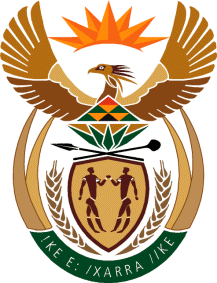 